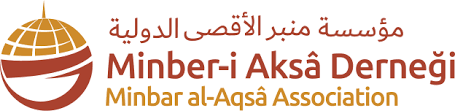 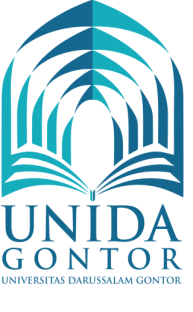 المذكرة الاتفاقيةبين كلية الإنسانية جامعة دار السلام  كونتور إندونيسيا وكلية التربية جامعة دار السلام  كونتور إندونيسياومؤسسة منبر الأقصى الدولية تركياتعميقا لأواصر الإخاء الممتد، والعلاقات المميزة بين جامعة دار السلام  كونتور إندونيسيا ومؤسسة منبر الأقصى الدولية تركي. وانطلاقا من الرغبة المتبادلة في توثيق عرى التضامن الأخوي التي أعلنتها معاهدة الأخوة والتعاون والتنسيق الموقعة بين المؤسستين.  وتنفيذا للمذكرة التفاهم بين المؤسستين في جامعة دار السلام كونتور إندونيسيا بالتاريخ 5 محرم 1433 ه. تم الاتفاق بين:كلية الإنسانية جامعة دار السلام  كونتور إندونيسيا، ممثل عميدها الدكتور محمد لطيف، M.Aكلية التربية جامعة دار السلام  كونتور إندونيسيا، ممثل عميدها الدكتور أغوس بوديمان، M.Pdمؤسسة منبر الأقصى الدولية تركيا، ممثلة برئيسها عبد هللا جاهد دينتشعلي ما يلي:المادة الأولي: تنفيذ دورة نور الدين زنكي العالمية للعلوم المقدسيةتقموم المؤسستان بتنظيم وتنفيذ دورة نور الدين زنكي للعلوم المقدسية لفاعدةا لدعاة والخطباء وطلبة العلم في جامعة دار السلام كونتور التي ستيم تنفيذها افتراضيا عبر برنامج زووم (zoom).المادة الثانية : الحقوق والواجبات لكل طرفالطرف الأول (كلية الإنسانية و كلية التربية جامعة دار السلام  كونتور إندونيسيا) يعد مشتركي الدورة من كلتي الكليتين كما يعد المكان المناسب لتنفيذ هذه الدورة افتراضيا. الطرف الأول يتكفل على إصدار شهادة الحضور لمشتركي الدورة من طلاب الجامعة خاصة كما يتكفل على الأطعمة المتحاجة إليها خلال الدورة. الطرف الثاني (مؤسسة منبر الأقصى الدولية تركيا) يتكفل على المحاضرين للدورة في المدة المعينة. الطرف الثاني يتكفل على برنامج زووم  (zoom)المادة الثالثة: شكل الدورة العالمية إن هذه الدورة سيتم تنفيذها خلال الأمور الآتية : مدتها ستة أيام من يوم السبت إلى يوم الخميس في التاريخ 5 – 10 محرم 1443 ه الموافق بالتاريخ 14 – 19 أغسطس 2021 في الساعة 13.30 ظهرا بتوقيت جاكرتا.  عدد اللقاءات المقترحة هو ستة لقاءات مع محاضرين مختلفين من مختلف الجنسيات. وكل محاضرة ساعة واحدةاللغة المستخدمة في الدورة  : العربيةالبرنامج المستعمل : الزوومالجهة المصدرة للشهادة للمنتسب المشارك بكامل البرنامج : مؤسسة منبر الأقصى الدولية – تركيا مع لجنة القدس في الإتحادالعالمي لعلماء المسلمين. جدول إلقاء المحاضرة في كل لقاء : المادة الرابعة : مدة نفاذ الإتفاقيعمل هذا الاتفاق لتنفيذ هذه الدورة لا غيرها. وحرر هذا الإتفاق على نسختين، تسلمت كل طرف نسخة منه للعمل بموحبه، ويعتبر هذا الإتفاق نافذا منذ تاريخ التوقيع عليه.كونتور،  5 محرم 1443عنوان المحاضرةالحاضرالحجم الساعياللقاءفضائل بيت القدس في القرآن والسنةالشيخ مخلص برزق عضوهيئة علماء فليسطين مؤلف وكاتب له برامج إعملامية وتلفزيونية مختلفة60 دقيقةاللقاء الأولواجبتانا تجاه قضية بيت المقدسالشخ سمير سعيد من فليسطين باحث في الشأن المقادسى مستشار شؤون التدريب في مؤسسات مقدشية مختلفة60 دقيقةاللقاء الثانىمستقبل الصراع في بيت المقدس و والحديث النبوءة الشرعية حول النصرالدكتور عبد الله الجدوع من الأردن عضورابطة علماء الأردان خطيب60 دقيقةاللقاء الثالثالقدس و فلسطين : الجغر افيا ومعالم المسجد الأقصيالشيخ مروح نصار من فلسطين عضو المكتب التنفيذي لهيئة علماء فلسطين – دكتوراه في االحديث والسنة النبوية60 دقيقةاللقاء الرابعمشاريع ومخططات الصهيونية لتهويد المسجد الأقصىالأستاذ ناصر هدمي –رئيس الهيئة المقدسية لمناهضة التهويد من القدس محلل سياسي60 دقيقةاللقاء  الخامسمحطات في تاريخ بيت المقدس: القدس في الاستر اتيجية النبوية والرؤية الصلاحيةالدكتور فتحي عبد الله القادر- تو نس مؤلف لمجموعة من الكتب المقدسية عضو الإتلاف لنصرة القدس و فلسطين60 دقيقةاللقاء السادسعن كلية الإنسانية جامعة دار السلام  كونتورعن كلية التربية جامعة دار السلام  كونتورعن مؤسسة منبر الأقصى الدوليةعميد الكليةعميد الكليةرئيس المؤسسةالدكتور محمد لطيف، M.Aالدكتور أغوس بوديمان، M.Pdعبد هللا جاهد دينتش